                             EMBASSY OF THE REPUBLIC OF THE UNION OF 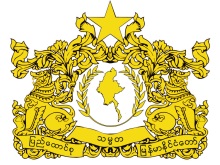 MJEV Business Data FormTo be filled in by the MJEV visa applicants(For Embassy Records only, Strictly Confidential )Name 			     Designation 		     Applicants’ Company / Business Organization in Name 		     Address	     Contact No.	     Type of Company /  Organization in Name 		     Address	     Contact No.	     	Sole proprietorship	Joint Venture with a  Citizen / Myanmar Private Company /  Business Organization	Branch Office	Others (Please Specify)      Date of Incorporation in       Line of Business Please Specify Below (e.g) Seafood Trading, Shirts Manufacturing etc.)	Trading 		     	Manufacturing 	     	Services		     	Others 			     Current Status of Your Business in Current Status of Your Business in  	     value of yearly trade (if any)		      http://www.myanmar-embassy-tokyo.net/© Nov, 2011 Visa ,  Embassy, .